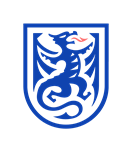 Forsvarsmaður (ef við á):		 Umsóknaraðili:Nafn: Kennitala: Heimili: Póstnúmer: Sveitarfélag: Sími: GSM:Netfang: Nafn: Kennitala:Kennitala:Heimili: Sími:Sími:Styrkur sem sótt er um (upphæð sundurliðuð eða annað):Styrkur sem sótt er um (upphæð sundurliðuð eða annað):Tilefni og tilgangur umsóknar:Tilefni og tilgangur umsóknar:Tilefni og tilgangur umsóknar:Lýsing á verkefninu sem sótt er um styrk til:Lýsing á verkefninu sem sótt er um styrk til:Lýsing á verkefninu sem sótt er um styrk til:Tilgreinið eigin fjármögnun og styrki eða framlög frá öðrum aðilum ef um slíkt er að ræða og leggið fram gögn því til staðfestingar (hverjir):Kostnaðar og tekjuáætlun:                     Má einnig fylgja með sem fylgiskjalAðrar upplýsingar sem umsækjandi vill koma á framfæri: